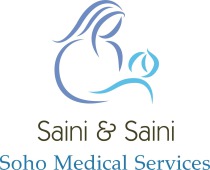 National Patient Survey Results66 Completed returns in 2019“How can we improve our surgery to help you more?”